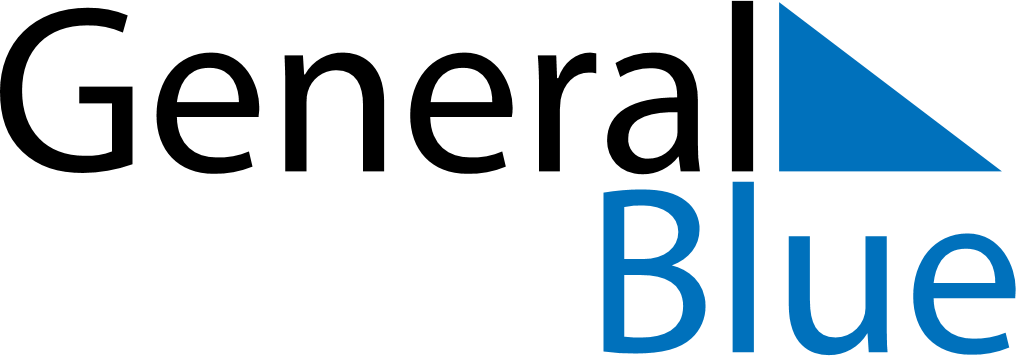 May 2021May 2021May 2021May 2021United KingdomUnited KingdomUnited KingdomMondayTuesdayWednesdayThursdayFridaySaturdaySaturdaySunday11234567889Early May bank holiday10111213141515161718192021222223242526272829293031Spring bank holiday